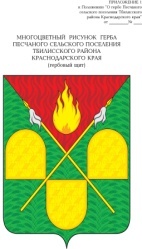 АДМИНИСТРАЦИЯ ПЕСЧАНОГОСЕЛЬСКОГО ПОСЕЛЕНИЯ ТБИЛИССКОГО РАЙОНАПОСТАНОВЛЕНИЕот  30 июня 2022 года                                                                                         № 52х. ПесчаныйО внесении изменений в постановление администрации Песчаного сельского поселения Тбилисского района от 08 ноября 2021 года № 58 «Об утверждении порядка применения бюджетной классификации в части, относящейся к бюджету Песчаного сельского поселения Тбилисского района»В соответствии со статьей 21 Бюджетного кодекса Российской Федерации и в целях установления, детализации и определения порядка применения бюджетной классификации Российской Федерации в части, относящейся к бюджету Песчаного сельского поселения Тбилисского район, руководствуясь статьями 31, 58, 60 Устава Песчаного сельского поселения Тбилисского района, п о с т а н о в л я ю :          1. Внести дополнение в приложение № 2 «Перечень кодов целевых статей классификации расходов бюджета Песчаного сельского поселения Тбилисского района» к постановлению администрации Песчаного сельского поселения Тбилисского района от 08 ноября 2021 года № 58 «Об утверждении порядка применения бюджетной классификации в части, относящейся к бюджету Песчаного сельского поселения Тбилисского района» :            2. Внести дополнение в приложение № 3 «Перечень кодов направления расходов, предназначенных для кодирования направлений расходования средств, конкретизирующих (при необходимости) отдельные мероприятия» к постановлению администрации Песчаного сельского поселения Тбилисского района от 08 ноября 2021 года № 58 «Об утверждении порядка применения бюджетной классификации в части, относящейся к бюджету Песчаного сельского поселения Тбилисского района»:3. Ведущему специалисту администрации Песчаного сельского поселения Тбилисского района В.А. Олехнович обеспечить размещение настоящего постановления на официальном сайте администрации Песчаного сельского поселения Тбилисского района в инфомационно-коммуникационной сети «Интернет».4. Контроль за выполнением настоящего постановления оставляю за собой.5. Настоящее постановление вступает в силу со дня его подписания.Глава Песчаного сельского поселенияТбилисского района                                                                             И.В. СелезнёвКод Наименование целевой статьи1258 2 02 60390Дотации на поощрение победителей краевого конкурса на звание «Лучший орган территориального общественного самоуправления» в 2021 годуКод Наименование направления расходования средств1260390Дотации на поощрение победителей краевого конкурса на звание «Лучший орган территориального общественного самоуправления» в 2021 году